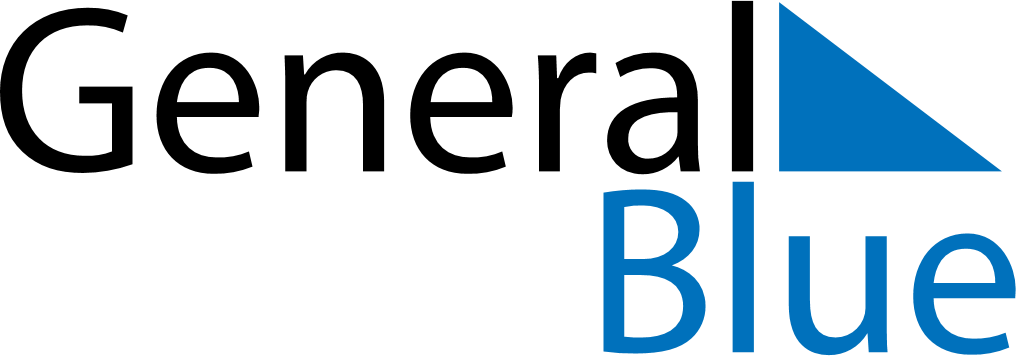 Equatorial Guinea 2027 HolidaysEquatorial Guinea 2027 HolidaysDATENAME OF HOLIDAYJanuary 1, 2027FridayNew Year’s DayMarch 26, 2027FridayGood FridayMay 1, 2027SaturdayLabour DayMay 27, 2027ThursdayCorpus ChristiJune 5, 2027SaturdayPresident’s DayAugust 3, 2027TuesdayArmed Forces DayAugust 15, 2027SundayConstitution DayAugust 16, 2027MondayConstitution Day (substitute day)October 12, 2027TuesdayIndependence DayDecember 8, 2027WednesdayImmaculate ConceptionDecember 25, 2027SaturdayChristmas Day